Venerdì 29 Maggio 2020, Ore: 9.30-10.30 Sulla piattaforma Microsoft TEAMS, TEAM: "Seminari di Elettromagnetismo per Ing. Biomedica LM"Codice di accesso: wyesrid. 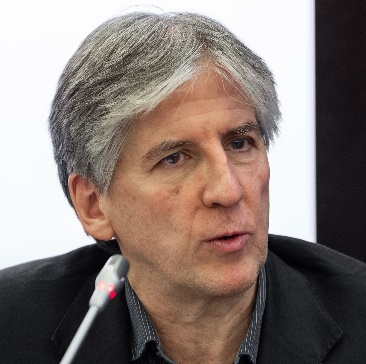 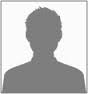 Dott. Alessandro PolichettiIstituto Superiore di Sanità, Roma, Italia,Centro Nazionale per la Protezione dalle Radiazioni Non Ionizzanti e Fisica ComputazionaleMALATTIE PROFESSIONALI DA CAMPI ELETTROMAGNETICI TRA SCIENZA E GIURISPRUDENZAAbstract: I campi elettromagnetici a radiofrequenza sono stati classificati dall’Agenzia Internazionale per la Ricerca sul Cancro (IARC) come “possibilmente cancerogeni per gli esseri umani” (Gruppo 2B) sulla base dei risultati di alcuni studi epidemiologici che hanno riportato associazioni positive tra l’utilizzo di telefoni cellulari e il rischio di glioma e neurinoma del nervo acustico.Alcuni tribunali italiani hanno riconosciuto l'origine professionale di tumori in lavoratori esposti a campi elettromagnetici a radiofrequenza emessi da telefoni cellulari. Queste sentenze sono state ampiamente riportate dai media che hanno invece praticamente ignorato quelle in cui il nesso causale tra esposizione professionale a campi elettromagnetici e tumori non è stato riconosciuto.Verrà discusso come le varie sentenze abbiano preso in considerazione la classificazione IARC, e più in generale il complesso delle evidenze scientifiche su campi elettromagnetici e tumori. CV: Laureatosi in fisica con lode nel 1987 presso l’Università di Roma “La Sapienza”, nel 1991 il Dott. Polichetti ha preso servizio come Ricercatore presso l’Istituto Superiore di Sanità dove si occupa dei rischi per la salute conseguenti alle esposizioni alle radiazioni non ionizzanti (campi elettromagnetici, radiazioni ottiche, ultrasuoni). Primo Ricercatore dal 2009, ha diretto il Reparto di Radiazioni Non Ionizzanti del Dipartimento di Tecnologie e Salute dell’ISS dal 2009 al 2016. Info: Prof. Rita Massa - tel. 081 676844  – rita.massa@unina.itProf. Giuseppe Ruello - tel. 081 7683512 – ruello@unina.it